         MGBEODURU.365457@2freemail.com  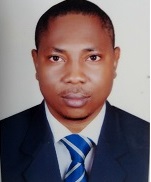 CURRICULUM VITAE.              MGBEODURU Position: 		Sales man & MarketingCAREER OBJECTIVE:I am seeking for an opportunity to work with dynamic firm where excellence and professionalism is greatly employed in all areas of operation and alongside build a career that is a model for everyone.WORK EXPERINCE:Sales man &Marketing 6 Year Experience at Emchai  Nigeria  2011 to 2016 in Nigeria.RESPONSIBILITIES.To ensure sufficient stocks for daily use at outlets.  To prepare duty roster and roster staff for meal breaks. To check on staff attendance.To ensure the standards of service are delivered.To guide / train new service staff. To ensure daily cash and credit collections are in order.  To ensure neatness and cleanliness of workstation including hygiene aspects.To attend to complaints, feedbacks and remedy situations. To ensure that all stocks are accounted for.  To record daily sales report. To delegate duties to Outlet Captains. Any other duties may be assigned to you from time to time by the Management.EDUCATIONAL ATTAINMENT2007 - 2010                           University of Nigeria, Nsukka1998 - 2003                           Boys Model Secondary School, Owerri1992 – 1997                          St. Joseph Nursery/Primary School, KadunaQUALIFICATIONS2010                   	    	      B.sc  in Accounting                              2003                                      Senior Secondary School Certificate1997                                      First School Leaving CertificateSKILLS AND ABILITIESGood Innovation and Communication Skills.Excellent Interpersonal Relation and marketing skill.Ability to establish priorities and plan, coordinate and develop clear goals that are consistent with the mission statement of the company.Ready to work at all time and a good team player.Ability to adapt and respond to new ideas and changesAbility to carry out responsibilities.Ability to follow instructions and procedures up to the tiniest details. Have good computer skills.Hardworking & Dedicated.Honest.LANGUAGEEnglish, DECLARATIONI certify that the above information are true and correct to the best of my knowledge and ability. If given a chance to serve you, I assure you that I will execute my duties for the total satisfaction of my superiors and accomplishment of the organizational goals.Reference available upon request.